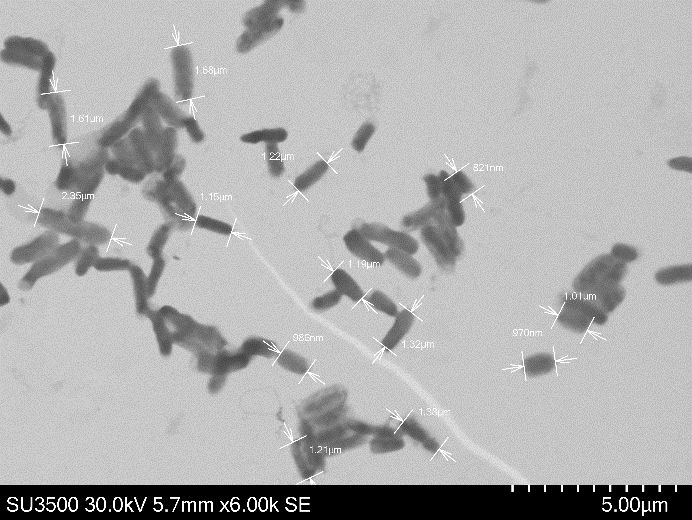 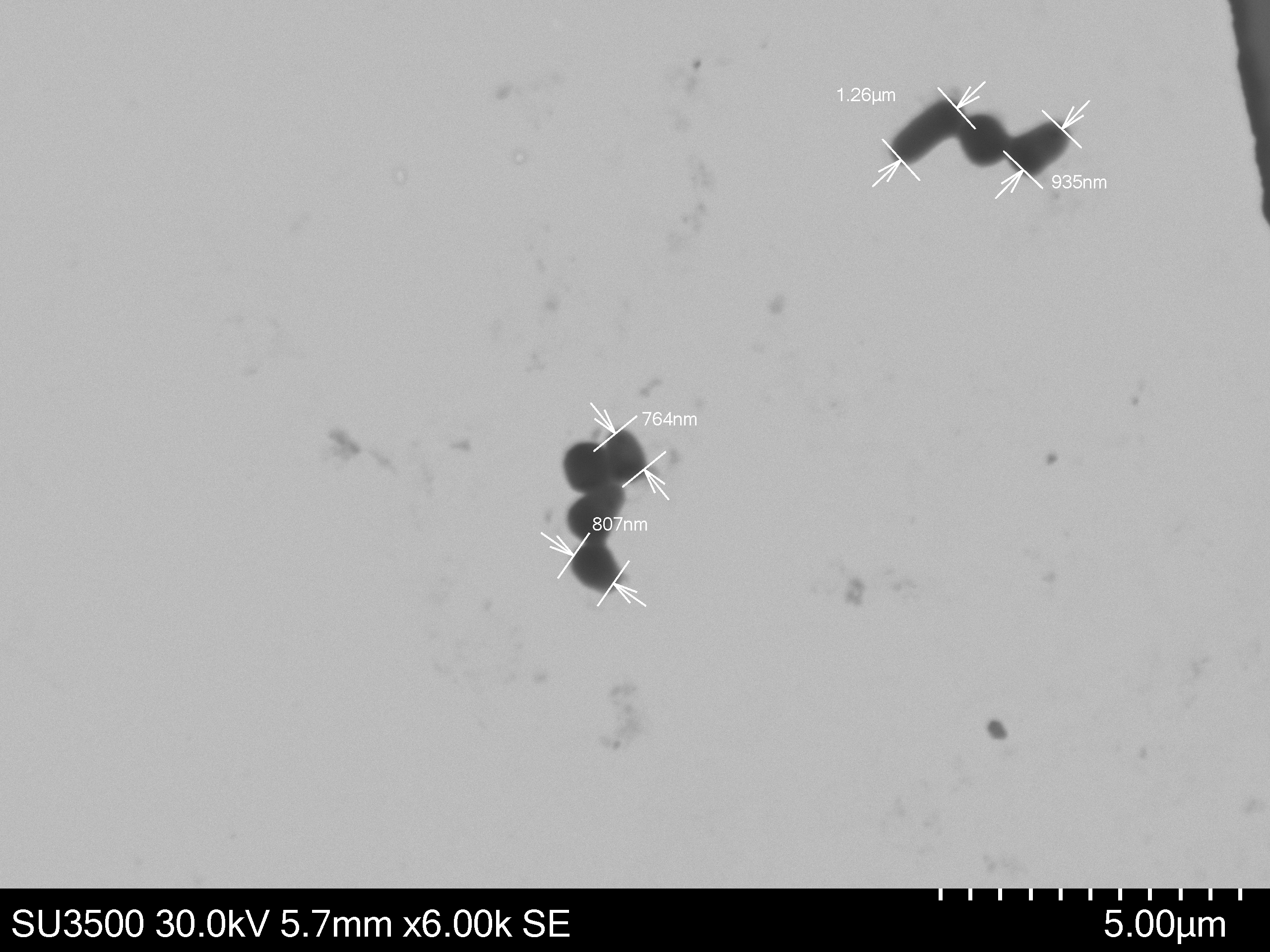 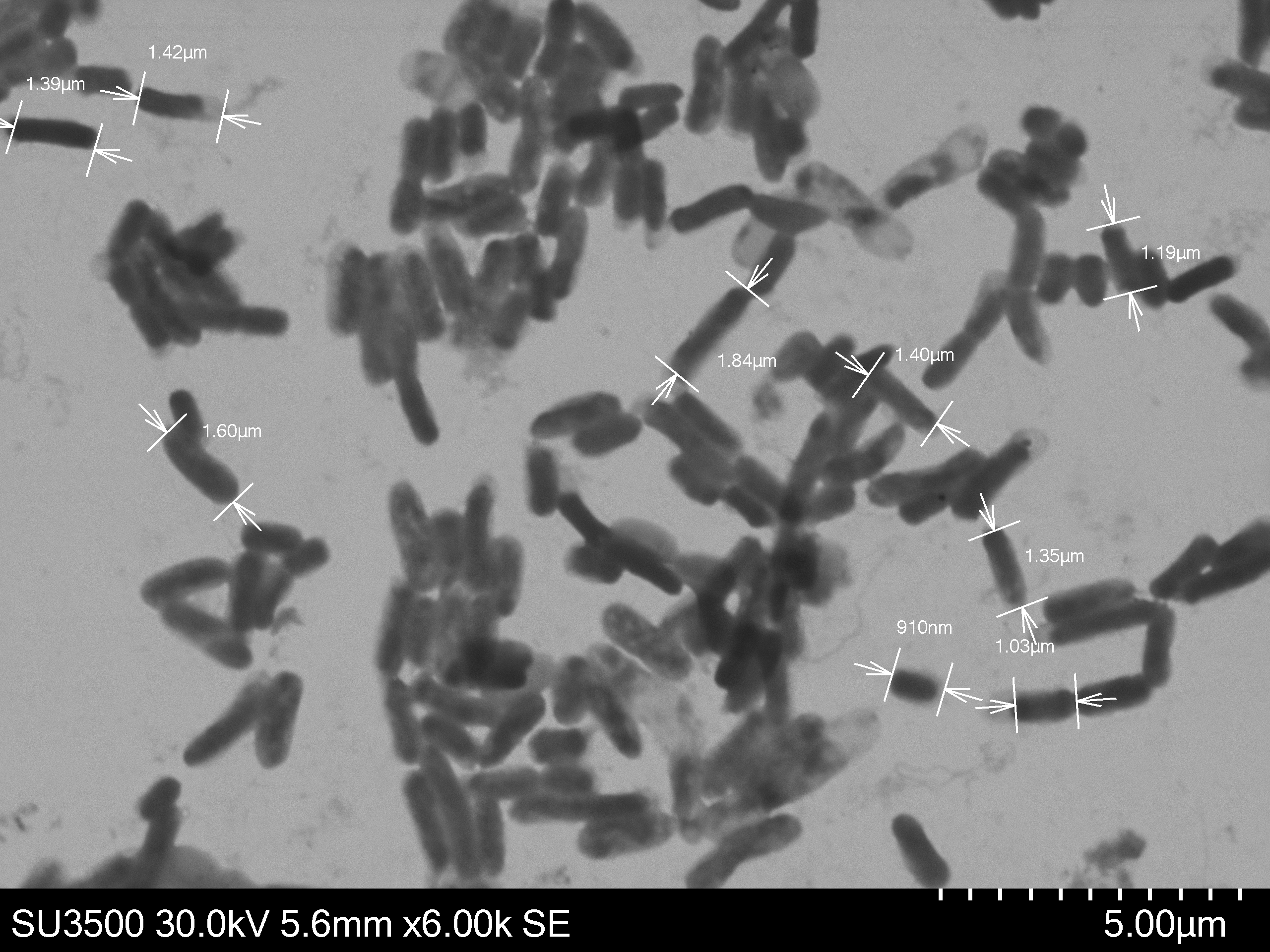 S2 Fig 1. 